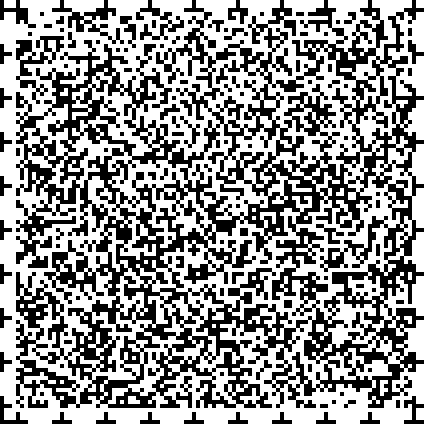 「障害者」の「害」の表記について「害」は悪い意味で使われる文字であり，不快感があるとの意見もあ　ることから，「障害者」に対する差別や偏見をなくする心のバリアフリ　ーを推進し，ノーマライゼーションの理念の普及を図るため，法律や制度に用いられる場合を除いて，「障害」を「障がい」とひらがなで表記しています。